The diagram below shows many of the Life Skills learned in 4-H: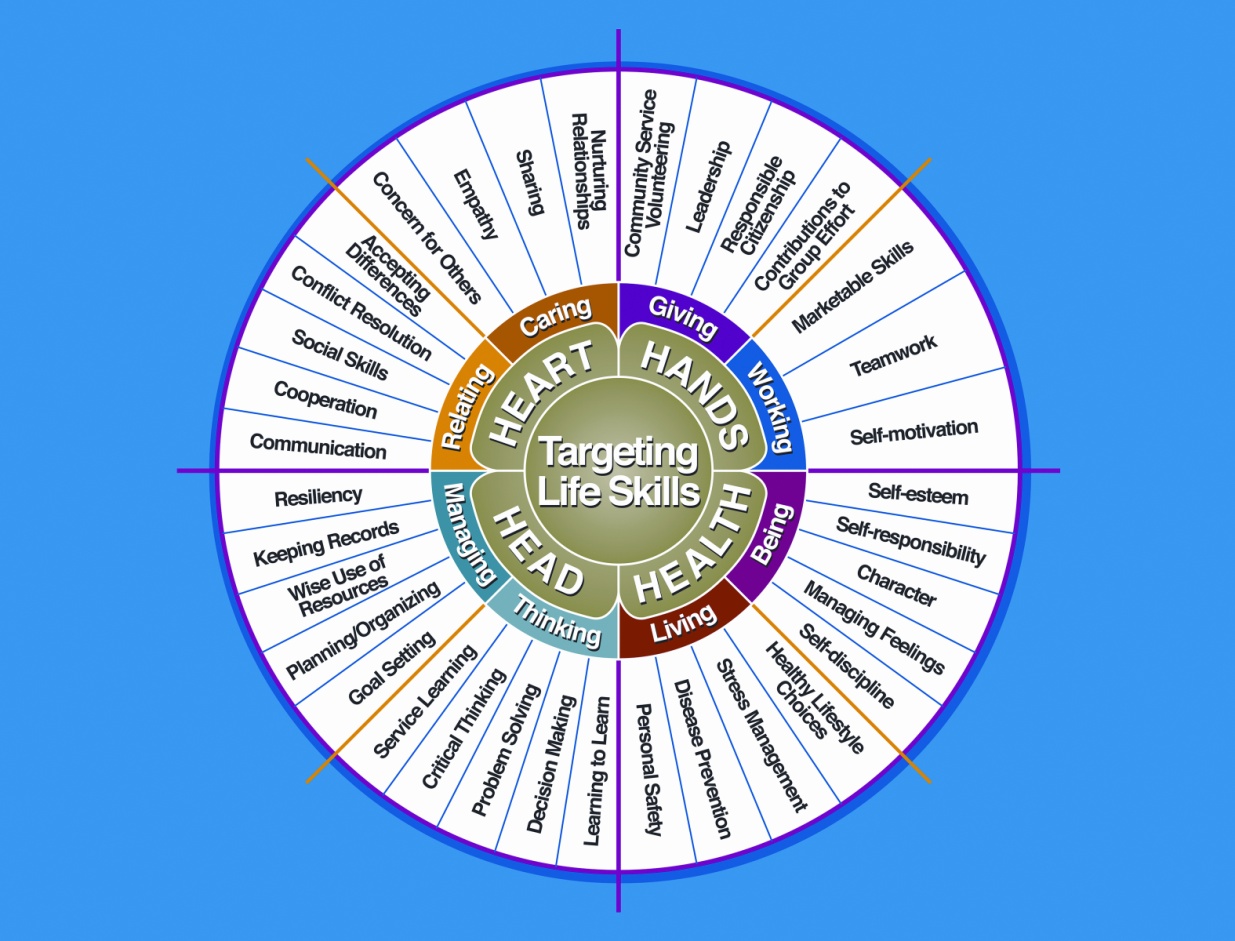 Courtesy of Iowa State University-Used with Permission 11/2012.Financial Summary: Please make sure to use the above totals.Determine how much money you made or lost on your project animals. You can determine your profit (or loss) by: IncomeIncome Total (Table 7)						$ ________Total Income (A)   $ ________Add ExpensesHealth and Veterinary Expenses (Table 4)		$ ________Feed Expenses (Table 5)				$ ________All Other Expenses (Table 6)			$ ________Total Expenses (B)		$ ________Subtract B from A to get profit or loss		Total	$ ________ (profit or loss)University of Maryland Extension programs are open to all persons and will not discriminate against anyone because of race, age, sex, color, sexual orientation, physical or mental disability, religion, ancestry, or national origin, marital status, genetic information, or political affiliation, or gender identity and expression.									3/2013Name4-H AgePrimary Club NamePrimary Club NameYears in 4-HYears in 4-HYears in this ProjectYears in this ProjectI have completed this record and believe all information to be complete and accurate.    Member’s Signature               Date                              Parent’s Signature                 Date_______________________   ________                   ______________________    _________     Leader’s Signature                 Date                             Educator’s Signature              DateI have completed this record and believe all information to be complete and accurate.    Member’s Signature               Date                              Parent’s Signature                 Date_______________________   ________                   ______________________    _________     Leader’s Signature                 Date                             Educator’s Signature              DateI have completed this record and believe all information to be complete and accurate.    Member’s Signature               Date                              Parent’s Signature                 Date_______________________   ________                   ______________________    _________     Leader’s Signature                 Date                             Educator’s Signature              DateI have completed this record and believe all information to be complete and accurate.    Member’s Signature               Date                              Parent’s Signature                 Date_______________________   ________                   ______________________    _________     Leader’s Signature                 Date                             Educator’s Signature              DateI have completed this record and believe all information to be complete and accurate.    Member’s Signature               Date                              Parent’s Signature                 Date_______________________   ________                   ______________________    _________     Leader’s Signature                 Date                             Educator’s Signature              DateI have completed this record and believe all information to be complete and accurate.    Member’s Signature               Date                              Parent’s Signature                 Date_______________________   ________                   ______________________    _________     Leader’s Signature                 Date                             Educator’s Signature              DateWhat goals did you set for your project this year and did you achieve them?1.  2. 3. What were four things you learned from completing this project this year?1.  2. 3.4.What is one thing you would like to improve or do differently with your project next year?Life SkillsDescribe the Life Skills you used and what you learned in relation to your project.Example TableProject ActivitiesInclude: Field Trips, Skillathon, Judging, Workshops, Quality Assurance, Class Participation, etc.All project activities listed should be about this project area only.Project ActivitiesInclude: Field Trips, Skillathon, Judging, Workshops, Quality Assurance, Class Participation, etc.All project activities listed should be about this project area only.Project ActivitiesInclude: Field Trips, Skillathon, Judging, Workshops, Quality Assurance, Class Participation, etc.All project activities listed should be about this project area only.DateName of Activity/EventLocation (School, Club, County, Regional, State, National etc.)Project Communications
All project communications listed should be about this project area only.Project Communications
All project communications listed should be about this project area only.Project Communications
All project communications listed should be about this project area only.Project Communications
All project communications listed should be about this project area only.DateType of Communication(Speech, Demonstration, Visual Presentation, etc.)TitleLocation(School, Club, County, Regional, State, National etc.)Project Exhibits Include: Fairs, Shows, Community Events, etc.All project exhibits listed should be for projects in this area only.Project Exhibits Include: Fairs, Shows, Community Events, etc.All project exhibits listed should be for projects in this area only.Project Exhibits Include: Fairs, Shows, Community Events, etc.All project exhibits listed should be for projects in this area only.Project Exhibits Include: Fairs, Shows, Community Events, etc.All project exhibits listed should be for projects in this area only.Project Exhibits Include: Fairs, Shows, Community Events, etc.All project exhibits listed should be for projects in this area only.DateDog’s Name(If Applicable)Exhibit/ClassEvent/ActivityPlacing(if applicable)Table 1:  Dog InformationTable 1:  Dog InformationTable 1:  Dog InformationTable 1:  Dog InformationDog #1Dog #2Dog #3NameBreedBirthdateDog’s AgeMale or FemaleSpayed or NeuteredColorColor of EyesTable 2:  Write a brief statement about how you obtained your dogTable 2:  Write a brief statement about how you obtained your dogDog #1Dog #2Dog #3Table 3:   Vaccine RecordTable 3:   Vaccine RecordTable 3:   Vaccine RecordTable 3:   Vaccine RecordDog’s NameVaccineDate GivenDate Due (Expiration)Table 4:   Health and Veterinary Record and ExpensesTable 4:   Health and Veterinary Record and ExpensesTable 4:   Health and Veterinary Record and ExpensesTable 4:   Health and Veterinary Record and ExpensesTable 4:   Health and Veterinary Record and ExpensesTable 4:   Health and Veterinary Record and ExpensesDog’s NameDog’s NameDateReason for Treatment or Veterinary VisitTreatmentLength of TreatmentCostTotal Health and Veterinary CostsTotal Health and Veterinary CostsTotal Health and Veterinary CostsTotal Health and Veterinary CostsTotal Health and Veterinary CostsTotal Health and Veterinary CostsTable 5:   Feeding Record and Expenses Table 5:   Feeding Record and Expenses Table 5:   Feeding Record and Expenses Table 5:   Feeding Record and Expenses Table 5:   Feeding Record and Expenses Dog’s NameType of FoodAmount Fed /WeekTotal Cost Per WeekTotal Cost/Year(Total Cost Per Week x 52 Weeks)TotalsTotalsTotalsTotalsTable 6:  All Other ExpensesIncludes:  Leash, Collar, Bedding, Toys, Training, Treats, etc.Table 6:  All Other ExpensesIncludes:  Leash, Collar, Bedding, Toys, Training, Treats, etc.Table 6:  All Other ExpensesIncludes:  Leash, Collar, Bedding, Toys, Training, Treats, etc.Table 6:  All Other ExpensesIncludes:  Leash, Collar, Bedding, Toys, Training, Treats, etc.Dog’s NameDateExplanation of ItemsCostTotal All Other ExpensesTotal All Other ExpensesTotal All Other ExpensesTable 7:  All IncomeIncludes:  Premiums, Selling Puppies, etc.Table 7:  All IncomeIncludes:  Premiums, Selling Puppies, etc.Table 7:  All IncomeIncludes:  Premiums, Selling Puppies, etc.DateDescription of IncomeIncomeTotal IncomeTotal IncomeTable 8:  Training RecordCheck commands or exercises that your dog obeys and tricks that it has learned.  Table 8:  Training RecordCheck commands or exercises that your dog obeys and tricks that it has learned.  Table 8:  Training RecordCheck commands or exercises that your dog obeys and tricks that it has learned.  Table 8:  Training RecordCheck commands or exercises that your dog obeys and tricks that it has learned.  Dog’s NameDog’s NameDog’s NameHeel on LeadHeel off LeadComeSitSit and StayDownDown and StayStand for ExaminationBegCatchCarryFetchRoll OverJumpDon’t Touch ItDrop on RecallOther (write in)Other (write in)Table 9:  Daily Care and RoutineExplain the daily care and routine you follow with your dogTable 9:  Daily Care and RoutineExplain the daily care and routine you follow with your dogDog’s NameExplanation